В дополнение к информации, содержащейся в Документе 3, имею честь представить Конференции, в приложении, кандидатуру:д-ра Амра БАДАВИ (Арабская Республика Египет)на пост заместителя Генерального секретаря Международного союза электросвязи.	Д-р Хамадун И. ТУРЕ
	Генеральный секретарьПриложение: 1ПРИЛОЖЕНИЕПостоянное представительство Арабской Республики Египет
при Отделении Организации Объединенных Наций 
и международных организациях в ЖеневеCHAN.2013.114Постоянное представительство Арабской Республики Египет при Отделении Организации Объединенных Наций и других международных организациях в Женеве свидетельствует свое уважение Канцелярии Генерального секретаря Международного союза электросвязи (МСЭ) и имеет честь сообщить о том, что правительство Арабской Республики Египет решило представить кандидатуру д-ра Амра Бадави на пост заместителя Генерального секретаря Международного союза электросвязи на выборах, которые состоятся на Полномочной конференции, проводимой в Пусане, Республика Корея, с 20 октября по 7 ноября 2014 года. К настоящему письму прилагается биография д-ра Амра Бадави.Постоянное представительство Арабской Республики Египет при Отделении Организации Объединенных Наций и других международных организаций в Женеве пользуется этой возможностью, с тем чтобы вновь заверить Канцелярию Генерального секретаря Международного союза электросвязи (МСЭ) в своем самом высоком уважении. Женева, 30 октября 2013 годаМеждународный союз электросвязи
Канцелярия Генерального секретаря
Факс: 022 730 51 37Постоянное представительство Арабской Республики Египет
при Отделении Организации Объединенных Наций 
и других международных организацияхОПЫТ РАБОТЫЧлен Совета Национального регуляторного органа электросвязи (NTRA) Египта, июль 2013 года – настоящее времяИсполнительный директор Национального регуляторного органа электросвязи (NTRA) Египта, март 2006 года – июль 2013 годаРуководства в NTRA по следующим направлениям:•	Разработка плана Египта в области широкополосной связи.•	Разработка основы свободной конкуренции в сочетании с либерализацией услуг сетей фиксированной связи.•	Разработка основы универсального обслуживания и плана его реализации.•	Выдача третьей лицензии национального оператора подвижной связи через открытый конкурсный аукцион, которая была присуждена консорциуму Etisalat в 2006 году с лицензионным платежом 3,0 млрд. долл. США.•	Выдача лицензий на предоставление услуг подвижной связи третьего поколения операторам Mobinil (Orange) и Vodafone Egypt в 2007 года с лицензионным платежом 600 млн. долл. США с каждого оператора.•	Выдача лицензий компаниям TE data, Vodafone Data, Link и Египетской сети университетов в качестве регистраторов TLD (наименование домена верхнего уровня) (.مصر), как первого международного наименования домена (IDN) на арабском языке.•	Разрешение на предоставление услуг GSM (1800 МГц) на борту воздушных судов в воздушном пространстве Египта.•	Выдача лицензии консорциуму Ближнего Востока и Северной Африки (MENA) на установку, эксплуатацию и аренду международных сетей подводных кабелей наряду с инфраструктурой услуг международной электросвязи в качестве первого шага к либерализации международных услуг на рынке Египта.•	Вынесение решения в споре по вопросу о присоединении между Etisalat Misr, с одной стороны, и Mobinil и Vodafone, с другой стороны.•	Выпуск и реализация нового национального плана нумерации Египта в 2006 году. •	Внедрение системы переносимости номеров подвижной связи и услуг национального мобильного роуминга, а также совместного использования объектов для операторов подвижной связи.•	Разработка нормативной базы научно-исследовательских проектов в NTRA и начало осуществления проекта в области цифровой широкополосной связи, представленного Институтом Фраунгофера.•	Создание системы суточного мониторинга QoS для сетей подвижной связи и применение процедуры законного изъятия устройств электросвязи, не утвержденных NTRA.•	Подписание и выполнение соглашения о двустороннем межучрежденческом партнерстве с AGCOM (Италия) и BnetzA (Германия) в 2008 году.Организация международных и региональных мероприятий в Египте•	Африка ITU Telecom-2008•	33-е собрание ICANN•	Четвертое собрание Форума по вопросам управления использованием интернета (ФУИ)Председательство в региональных ассоциациях•	Председатель Сети регуляторных органов арабских стран (AREGNET) и Евро-средиземноморской группы регуляторных органов (EMERG) в 2012 году.•	Заместитель Председателя Всемирной конференции по международной электросвязи (ВКМЭ) 2012 года.Глава делегации Египта на следующих мероприятиях МСЭ•	Полномочная конференция МСЭ 2006 и 2010 годов•	ВАСЭ МСЭ 2008 года•	Всемирная конференция радиосвязи (ВКР) 2007 и 2012 годов •	Всемирная конференция по международной электросвязи (ВКМЭ) 2012 годаУчастие в дискуссионных группах/проведение презентаций •	Глобальный симпозиум для регуляторных органов (ГСР) 2009, 2011 и 2012 годов•	Всемирное мероприятие ITU Telecom-2006 и Всемирное мероприятие ITU Telecom-2012•	Африка ITU Telecom-2008•	Всемирный конгресс Ассоциации GSM с 2007 по 2012 годАдъюнкт-профессор Каирского университета, Каир, Египет, 1987 год – настоящее время•	Начало в качестве ассистент-профессор в 1987 году •	Преподавание на различных курсах по электронике и электросвязи.•	Консультант ректора и проректора Университета по всем техническим вопросам, связанным с системами электросвязи в Университете и в государственных органах, обращающихся к Университету за помощью в области электросвязи, безопасности и систем наблюдения.Старший советник по техническим вопросам министра, Министерство связи и информационных технологий, Каир, Египет, январь 2005 года – февраль 2006 года•	Вопросы развития сектора электросвязи Египта, включая разработку политики и предоставление помощи объединениям электросвязи, таким как операторы, ПУИ, поставщики.•	Взаимодействие с NTRA по регуляторным вопросам, затрагивающим отрасль.•	Надзор за деятельностью оператора Telecom Egypt и процессом его приватизации, осуществляя руководство группой, которая выбирала советника по инвестициям и успешно провела первое публичное размещение 20% акций Telecom Egypt.Старший советник по техническим вопросам по программе ICT и TSS Египта, General Dynamics, г. Шантильи, штат Вирджиния, май 2003 года – декабрь 2004 года•	Ответственный за предоставление технических консультаций по программам, финансируемым ЮСАИД.•	Руководство группой технических исследований, ответственной за закупку сети ATM для TE.Руководитель проекта по Программе в области ИКТ Египта, General Dynamics, г. Шантильи, штат Вирджиния, март 2002 года – май 2003 года•	Предоставление технических консультаций в рамках финансируемой ЮСАИД программы.•	Разрешение технических трудностей в рамках программы.•	Выполнение функций представителя General Dynamics (GD) в Министерстве связи и информационных технологий (MCIT) в форме консультаций и помощи, предоставляемых министру.•	Координация деятельности MCIT по электронному доступу и руководство этой деятельностью, направленной на совершенствование доступа к ИКТ в Египте.•	Помощь в продвижении GD в MCIT путем обеспечения бесперебойной и эффективной связи с высшим руководством MCIT.•	Предоставление технических консультаций и помощи команде General Dynamics в рамках программы поддержки сектора электросвязи (TSS) при выполнении проектов в области электросвязи, финансируемых ЮСАИД, в Египте.•	Руководитель программы в Программе в области информационно-коммуникационных технологий – финансируемой ЮСАИД программе в Египте.Заместитель руководителя программы по инженерно-техническим работам TSSDPM, General Dynamics, г. Шантильи, штат Вирджиния, март 2000 года – март 2002 года•	Ответственный по инженерно-техническим аспектам финансируемой ЮСАИД программы (NOC, DSS II и OSP II).•	Разрешение технических трудностей в рамках программы.•	Координация деятельности MCIT по оценке и планированию и руководство этой деятельностью, результатом чего стал трехлетний план в области электросвязи в Египте (представлен в июле 2000 года).•	Содействие в продвижении General Dynamics в Telecom Egypt (TE) – египетском операторе, занимающем существенное положение на рынке связи, обеспечение бесперебойной и эффективной связи с высшим руководством Telecom Egypt.Руководитель проекта NOC, GTE/General Dynamics, г. Шантильи, штат Вирджиния, июнь 1997 года – март 2000 года•	Ответственный за оценку технических заявок по проекту NOC Telecom Egypt.•	Составление окончательного списка прошедших техническую квалификацию участников тендера для представления коммерческих заявок и проведение оценки расходов на инженерно-техническое обеспечение по проекту NOC. Отбор победителя тендера и осуществление всех шагов до подписания контракта.•	Руководство группой надзора на этапе монтажа, установки и тестирования системы до комплексных предварительных приемо-сдаточных испытаний NOC.Старший член технического персонала GTE, г. Шантильи, штат Вирджиния, октябрь 1996 года – июнь 1997 года•	Анализ сферы действия проекта NOC Национальной организации электросвязи Арабской Республики Египет (ARENTO) в рамках осуществляемого Организацией процесса конкурсного отбора.•	Помощь в выработке критериев для предварительного квалификационного отбора потенциальных участников тендера.•	Выполнение полной экспертизы технических спецификаций NOC и внесение изменений для соответствия новой ситуации в ARENTO и использования новейших технологий. Участие в отборе прошедших предварительную квалификацию участников тендера по проекту NOC.•	Обеспечение технической помощи всем участникам тендера на этапе подготовки технической тендерной заявки.Консультант, GTE, г. Шантильи, штат Вирджиния, декабрь 1995 года – октябрь 1996 года•	Технический консультант в рамках субподряда GTE по финансируемой ЮСАИД проекту NOC ARENTO.•	Помощь в проведении обзора и оценке технических заявок и проведение инженерной оценки и обзора коммерческих предложений.Председатель, технический директор Telecomp International, 1987–1995 годы•	Предоставление технических консультаций по вопросам оборудования и систем электросвязи.Инженер-консультант Transtech International, г. Маунтин-Вью, шт. Калифорния, январь 1987 года – октябрь 1987 года•	Инженер-консультант по проектированию оборудования электросвязи.Инженер-системотехник Aydin Corporation, Сан-Хосе, шт. Калифорния, январь 1984 года – январь 1987 года•	Инженер по проектированию сетей и систем голосовой связи и передачи данных. •	Участие в подаче следующих заявок: Магистральная стратегическая сеть для египетской армии; Сеть ПВО королевства Таиланд; Бортовое управление, контроль и связь (ABCCC) для МО США; Сеть передачи данных и голосовой связи для базы ВМС США в Джексонвилле, шт. Флорида; Сеть электросвязи пакистанской армии; и передающие станции "Голоса Америки" (Voice of America) для региона Латинской Америки.Научный ассистент в Стэнфордском университете, 1980–1986 годы•	Ассистент в исследовательских проектах под руководством профессора Брюса Люзиньяна в период обучения для получения степени кандидата наук.Аспирантская практика в Вирджинском политехническом университете, г. Блэксбург, шт. Вирджиния, 1979–1980 годы•	Ассистент преподавателя по курсу вычислительной техники и связи.Аспирантская практика в Каирском университете, Египет, 1977–1979 годы•	Ассистент преподавателя и научный ассистент на курсах электронной и вычислительной техники.ОБРАЗОВАНИЕКандидат наук в области электротехники, 1986 год, Стэнфордский университетМагистр наук в области электротехники, 1979 год, Каирский университетБакалавр наук в области электротехники, 1977 год, Каирский университетНАГРАДЫ•	Стипендия правительства Египта на протяжении всего бакалавриата •	Научный ассистент в Стэнфордском университете в период обучения для получения степени кандидата наукДЕЯТЕЛЬНОСТЬКоординатор и руководитель рабочей группы по технологиям электросвязи, сформированной министром связи и информационных технологий Египта (2000–2004 гг.)•	Группа осуществляла деятельность, содействующую развитию в области электросвязи в Египте путем предоставления независимых рекомендаций министру в целях совершенствования услуг и развития отрасли электросвязи в Египте.Член IEEE и Египетского инженерного синдикатаЗНАНИЕ ЯЗЫКОВ•	Свободное владение устным и письменным арабским и английским языками•	Хорошее знание французского языкаЛИЧНЫЕ ДАННЫЕ•	Дата рождения:	24 мая 1955 года, Египет•	Семейное положение:	женат, имеет двух детей и внука______________Полномочная конференция (ПК-14)
Пусан, 20 октября – 7 ноября 2014 г.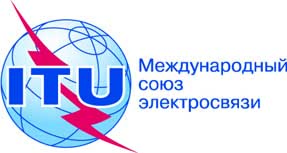 ПЛЕНАРНОЕ ЗАСЕДАНИЕДокумент 9-RПЛЕНАРНОЕ ЗАСЕДАНИЕ6 сентября 2013 годаПЛЕНАРНОЕ ЗАСЕДАНИЕОригинал: английскийЗаписка Генерального секретаряЗаписка Генерального секретаряКАНДИДАТУРА НА ПОСТ 
ЗАМЕСТИТЕЛЯ ГЕНЕРАЛЬНОГО СЕКРЕТАРЯКАНДИДАТУРА НА ПОСТ 
ЗАМЕСТИТЕЛЯ ГЕНЕРАЛЬНОГО СЕКРЕТАРЯАМР БАДАВИ, кандидат наукАдрес: Национальный регуляторный орган электросвязиBuilding B4 Smart Village,
Abu Rawash, Giza, Egypt
Тел.:	+20 2 35344238 (служебный) 
	+20 122 2172277 (мобильный)
Эл. почта:	abadawi@tra.gov.eg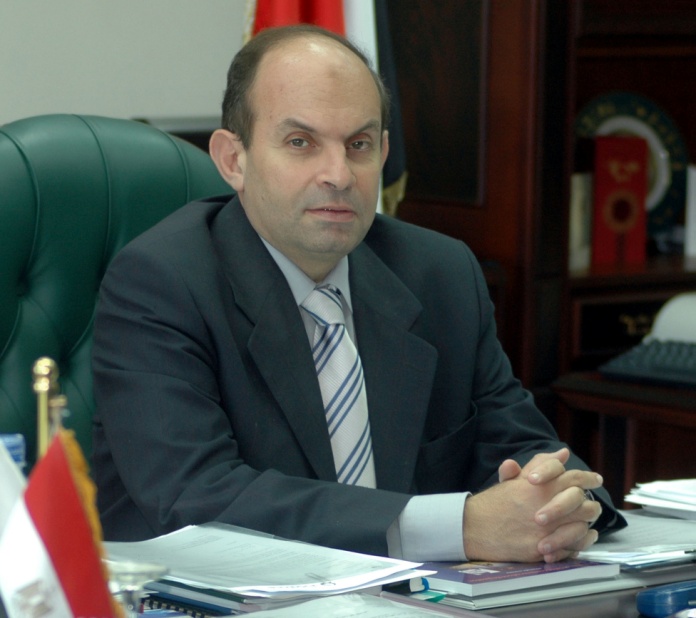 